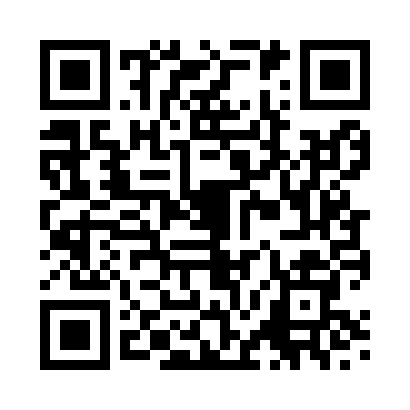 Prayer times for Kilvaxter, Highland, UKMon 1 Jul 2024 - Wed 31 Jul 2024High Latitude Method: Angle Based RulePrayer Calculation Method: Islamic Society of North AmericaAsar Calculation Method: HanafiPrayer times provided by https://www.salahtimes.comDateDayFajrSunriseDhuhrAsrMaghribIsha1Mon3:004:311:307:2110:2811:582Tue3:014:321:307:2110:2711:583Wed3:024:331:307:2110:2611:584Thu3:024:341:307:2110:2511:585Fri3:034:361:307:2010:2511:576Sat3:034:371:307:2010:2411:577Sun3:044:381:317:2010:2311:578Mon3:054:391:317:1910:2211:569Tue3:064:411:317:1910:2111:5610Wed3:064:421:317:1810:1911:5511Thu3:074:441:317:1810:1811:5512Fri3:084:451:317:1710:1711:5413Sat3:094:471:317:1710:1611:5314Sun3:104:481:327:1610:1411:5315Mon3:114:501:327:1510:1311:5216Tue3:114:511:327:1510:1111:5117Wed3:124:531:327:1410:1011:5118Thu3:134:551:327:1310:0811:5019Fri3:144:571:327:1210:0611:4920Sat3:154:581:327:1110:0511:4821Sun3:165:001:327:1010:0311:4722Mon3:175:021:327:1010:0111:4623Tue3:185:041:327:099:5911:4524Wed3:195:061:327:089:5711:4525Thu3:205:081:327:079:5511:4426Fri3:215:101:327:059:5311:4327Sat3:225:121:327:049:5111:4228Sun3:235:141:327:039:4911:4129Mon3:245:161:327:029:4711:3930Tue3:255:181:327:019:4511:3831Wed3:265:201:327:009:4311:37